         Добрый день, дорогие родители! Сегодня мы с вами будем знакомить деток с насекомыми, внешним строением их тел, названиями отдельных частей, расскажем о пользе и вреде насекомых.         С уважением, учитель-дефектолог Шумилова Снежана Сергеевна.Тема занятия: «Насекомые».Отгадайте загадки и найдите на картинке отгадку.Не жужжу, когда сижу,                                        Шевелились у цветкаНе жужжу, когда хожу.                                        Все четыре лепестка.Если в воздухе кружусь,                                      Я сорвать его хотелТут уж вдоволь нажужжусь.                                Он вспорхнул и улетел!(Жук)	(Бабочка)Хоть они и жалят больно,	Осенью в щель заберется,Мы работой их довольны.	А весной проснется(Пчела)	(Муха)Прыгает пружинка –	Летит, звенит, Зеленая спинка	Ножки длинные тащит.С травы – на былинку,	(Комар)С ветки – на тропинку.(Кузнечик)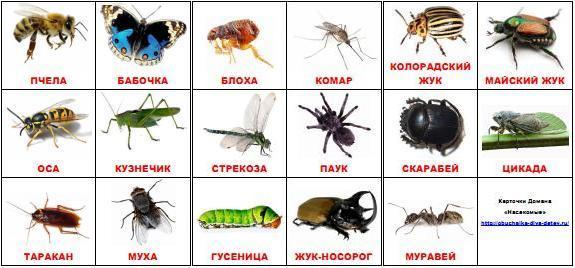 Беседа.- Как их всех назвать одним словом? (Насекомые)- В какое время года мы их можем увидеть в природе? (Весной, летом, осенью)- Для чего нужны насекомые? (Они опыляют растения и являются кормом для птиц)- Какое из этих насекомых (о которых были загадки) считается самым вредным? (Муха – она переносит опасные микробы на своих лапках)- А какое из этих насекомых приносит сладкую пользу человеку? (Пчела)Рассмотрите с детьми картинки насекомых, называйте части тела насекомого (голова, брюшко, крылья, лапки, усики), а ребенок пусть показывает названную часть на картинке. Спросите сколько у каждого насекомого усиков, сколько ножек.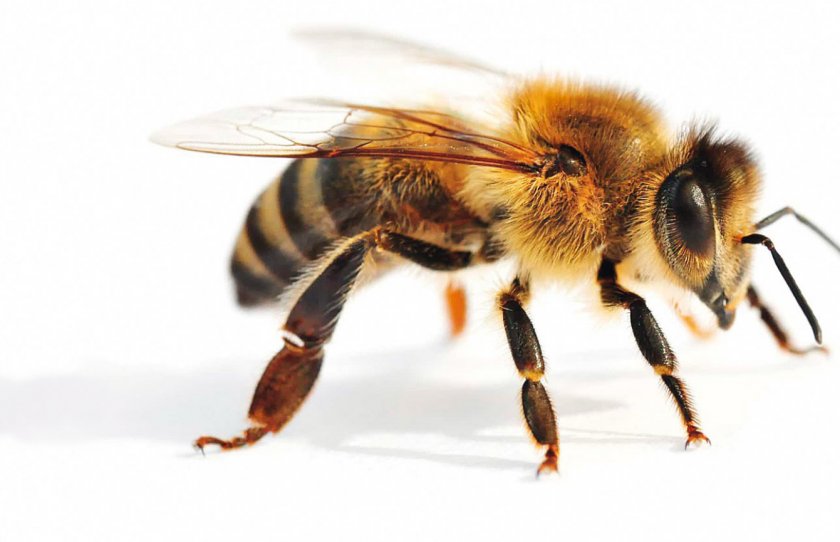 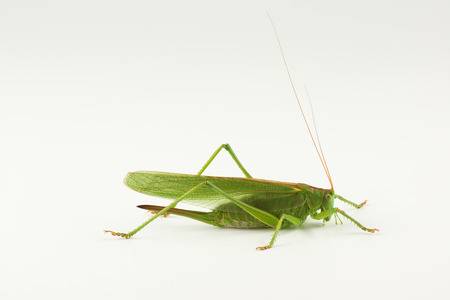 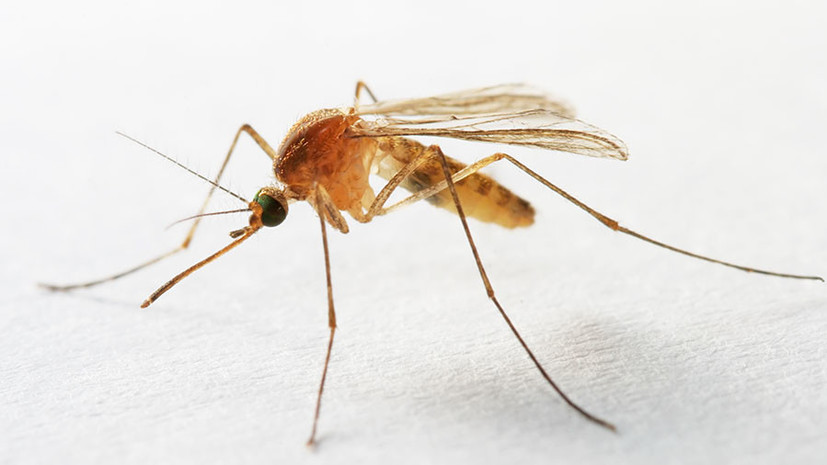 Игра «Угадай»Задумываете какое-либо насекомое из тех, о которых говорилось выше, и описываете его, не называя. Ребенок должен угадать насекомое. Затем наоборот: ребенок описывает, а взрослый угадывает.ФизкультминуткаЯ – веселый майский жук.Знаю все сады вокруг.Над лужайками кружу,А зовут меня Жу-жу.(Ребенок сжимает кулачок, указательный палец и мизинец разводит в стороны – получаются «усы», шевелит «усами»)Пчела села на цветок, Пьёт она душистый сок.(Вытягивает указательный палец правой руки и вращает им, затем то же самое делает с пальцем левой руки)Посчитай насекомыхОдин зеленый кузнечик,       два …,            пять … Одна жёлтая бабочка,           две …,             пять …Один  маленький комар,      два …,              пять …Одна полосатая пчела,         две …,              пять …  